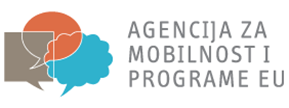 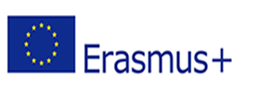 PROJEKT „Pametna rješenja za Digitalnu Europu- IS DIGITAL“	OBRAZAC ZA PRIJAVUOPĆI PODACIOPĆI PODACIOPĆI PODACIOPĆI PODACIIme i prezime:Šifra učenika:Datum i godina rođenja:OIB:Adresastanovanja:Ulica i kućni brojPoštanski brojMjestoAdresastanovanja:Kontakt:Telefon: Mobitel :Mobitel :e-mail:Kontakt roditelj:Ime i prezime:Kontakt roditelj:Telefon:PODACI O OBRAZOVANJU I STRUČNOJ PRAKSIPODACI O OBRAZOVANJU I STRUČNOJ PRAKSIPODACI O OBRAZOVANJU I STRUČNOJ PRAKSIPODACI O OBRAZOVANJU I STRUČNOJ PRAKSINaziv školeZanimanje/strukovna kvalifikacijaRazred/godinaNatjecanja i  ostvareni rezultati:Izvannastavne aktivnosti(dokazi: nagrade, priznanja, zahvalnice, potvrde voditelja aktivnosti i sl.)Učenik pristaje na korištenje osobnih podataka i fotografiranje u svrhu promocije aktivnosti i rezultata te sudjelovanja u projektu mobilnosti. Podaci prikupljaju se sukladno Općoj uredbi o zaštiti osobnih podataka. Da   Ne  Da   Ne  Da   Ne  